Remediation: Cells WebquestWEBSITE #11. What is a CELL?2. What does it mean to be UNICELLULAR?3. Identify an organism that is UNICELLULAR: ____________________________4. What does it mean to be MULTICELLULAR?5. Identify an organism that is MULTICELLUAR: _________________________WEBSITE #2:1. There are two types of cells. PROKARYOTIC= ______________________Eukaryotic= Plants and _______________________2. What types of cells do YOU have (PROKARYOTIC or EUKARYOTIC)?_______________________________3. Which type of cell is more complex (complicated)?___________________4. Which type of cell is more simple? _____________________________WEBSITE #3: Click start animation.This is a picture of __________________which is a type of PROKARYOTIC CELL!DRAW A ROUGH SKETCH OF THE BACTERIA BELOW:WEBSITE #4:CLICK ON the eukaryotic cellCLICK ON start the animation, choose animal cellUsing the model IDENTIFY 5 cell parts: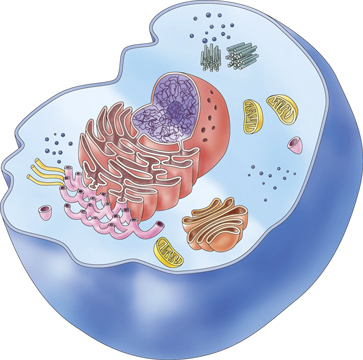 1. Click on CYTOSKELTON. What is the job of the CYTOSKELETON?2. Which part of the cell surrounds the cell and allows molecules in andout. This cell part also has holes in it and is said to be SEMI-PERMEABLE._______________________________3. Which cell part contains DNA? ________________________________4. Which cell part is the storage center for food and water!____________Now go back and CLICK ON THE “PLANT CELL”. Again, IDENTIFY 5 cellparts in the diagram below.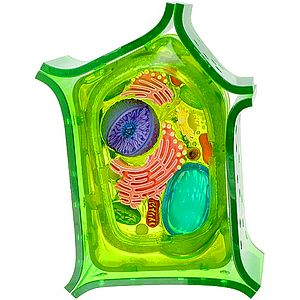 NOT ON THE WEBSITE: After observing both plant and animal cells. IDENTIFYTWO DIFFERENCES between them!1. ____________________________________________2. ___________________________________________Watch the video on the cell theory.What are the 3 parts to the cell theory?1.2.3.Who named cells?Why did he name them cells?